Most Powerful Voices Health Fair and Concert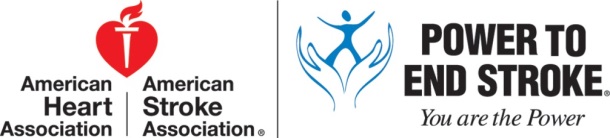 May 21, 2016 Shiloh Temple International Ministries1201 West Broadway, Minneapolis, MN 55411 12:30pm-2:30 pm Health Fair3:00pm-5:30pm ConcertVolunteer sign up formThe Most Powerful Voices Concert is an upbeat, inspirational musical event that doubles as a free heart health and stroke-prevention initiative designed to build awareness and to educate African Americans on the prevalence of cardiovascular disease and stroke. Lend us your time to ensure a great evening for the community. Learn and live!Name: ____________________________________________________________________________________Affiliation:  _____________________________________________________________________			Preferred Contact Address:____________________________________________________________________City/State/Zip: _______________											 Preferred phone: _____________________________________________________  (Work ____  Personal ____x)Alternate Phone: ______________________________________________________________________________ **Email:  ________												 (**Providing your email address helps us use valuable donor dollars to save lives instead of buying postage. Thank you!)I’m interested in working on the following aspect(s) of the concert:Please complete and return to:  		Julie Cenci, Administrative Associate American Heart Association4701 W 77th StEdina MN 55435Phone: 952-278-7712    Fax: 952-835-5828       E-mail : julie.cenci@heart.orgMandatory In-Person Volunteer OrientationShiloh Temple International Ministries1201 W. BroadwayMinneapolis, MN 55411Saturday, April 30, 201610:00am-12:00pmWe will call and email all volunteers one week prior to the eventDress Code: Black, Red, Red and Black (You may wear jeans).Thank you in advance for your time and service for the 2016 Most Powerful Voices Gospel Concert.Volunteer NeedsJob DescriptionInterest(Yes/No)Health Fair Set-up(10 people)Time: 9:30 am-11:30 amSet-up tables for health fair, help vendors get set upPlace signs, posters, banners and other decorationsPut chairs in Sanctuary, move chairsSecurity (2 People) Time: 11:00-1:00 for Health FairHelp with parkingOutside logisticsHelp  people with directions Security (3 People) Time: 2:00-6:00 ConcertHelp with parkingOutside logistics Help people with directions Cooking Demo (2 People)Time: 11:30am-3:00pmAssist Samuel McDowell with prepDistribute food samplesClean upHealthy Kids (1 Person)Time: 1:00pm-2:00pmAssist Dr. Julia Joseph-DiCaprio with Healthy Kids PresentationAsk The Doc Session (1 Person)Time: 1:00 pm -2:00pmAssist Shannon with facilitation of the sessionHealth Fair clean-up(5 People)Time: 1:30-3:00pmClean up after health fairTake down tables, signs, posters and other decorations Concert ProgramUshers/Greeters (10 people)Time: 2:00 pm-5:30pm Get guest checked in at main entranceGreet guest and help get seated in sanctuary and overflow roomAssist STIM ushers where neededHands Only CPRFlash mob (4 people) Time: TBD (During Concert) Perform Hands Only CPR compressions on mannequins in the sanctuary Venue Clean-up(10 people)Time: 5:30- 6:30pm Break down tables, collect signs/posters Move chairs Clean the pews in the sanctuaryAssist STIM team where needed